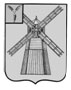 АДМИНИСТРАЦИЯ ПИТЕРСКОГО МУНИЦИПАЛЬНОГО РАЙОНА САРАТОВСКОЙ ОБЛАСТИП О С Т А Н О В Л Е Н И Еот 18 июня 2021 года №164с. ПитеркаО внесении изменений в постановление администрации Питерского муниципального района от 23 ноября 2017 года №410                                                                                                      В соответствии с Федеральным законом от 06 октября 2003 года №131-ФЗ «Об общих принципах организации местного самоуправления в Российской Федерации», с Федеральным законом от 30 декабря 2020 года №509-ФЗ «О внесении изменений в отдельные законодательные акты Российской Федерации», рассмотрев представление прокуратуры Питерского района Саратовской области от 21 мая 2021 года №43-2021, руководствуясь Уставом Питерского муниципального района, администрация муниципального районаПОСТАНОВЛЯЕТ:1. Внести в постановление администрации Питерского муниципального района от 23 ноября 2017 года №410 «Об утверждении административных регламентов муниципального учреждения Управление образования администрации Питерского муниципального района Саратовской области по предоставлению муниципальных услуг» следующие изменения:1.1. В пункте 2.6. исключить подпункт 9 «Медицинское заключение (для детей с туберкулезной интоксикацией, часто болеющих детей и других категорий детей, нуждающихся в длительном лечении и проведении для них необходимого комплекса специальных лечебно-оздоровительных мероприятий).»;1.2. Пункт 2.7. дополнить абзацем следующего содержания:«Медицинское заключение (для детей с туберкулезной интоксикацией, часто болеющих детей и других категорий детей, нуждающихся в длительном лечении и проведении для них необходимого комплекса специальных лечебно-оздоровительных мероприятий)».2. Настоящее постановление вступает в силу со дня опубликования на официальном сайте администрации Питерского муниципального района в информационно-телекоммуникационной сети «Интернет» по адресу: http://питерка.рф/.3. Контроль за исполнением настоящего постановления возложить на начальника муниципального учреждения Управление образования администрации Питерского муниципального района Саратовской области.Глава муниципального района                                                               А.А. Рябов